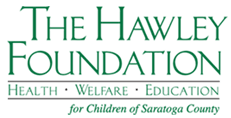 The Hawley Foundation for ChildrenRequest for Discretionary Funds ChecklistTo request funds, a social worker, service coordinator, case manager, physician, school nurse, therapist, teacher, counselor, etc. must submit a written request on letterhead that describes the need(s) of the child.Please include:Name and age of child(ren)Amount requestedPurpose of fundsPlease provide the following which will be needed if your request is approved.To whom the check should be made payableName and address to send checkAll information shall remain confidential. Send to:The Hawley Foundation for ChildrenDiscretionary RequestP.O. Box 1017Saratoga Springs, NY 12866